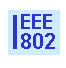 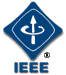 IEEE P802.21 Media Independent Handover ServicesMinutes of the IEEE P802.21m Task Group Chair: Subir DasMeeting Minutes of the IEEE P802.21m Task Group Tuesday, AM1  Meeting,  Georgia A, May 12, 2015 (8:30-10:30 AM)Meeting called to order by Chair at 8:35 AM Chair presented the opening notes (DCN 21-15-0048-00-REVP). Chair also reminded   the patent and copyright policies. Proposal on the security of 802.21 (DCN 21-15-0051) is presented by Yuji UnagamiQ:  Are you planning to use the security of the MIH only?A:  Echonet lite is an application and its plan to use a secure and standardized way to signal the end point so that end points can receive the keys and other configuration parameters. MIH signaling and its security is a candidate for it.Q: Do we have a use case A: This is HEMS (Home Area Management System) use case.A lot of discussions took place regarding the applicability of MIH framework and the layering structure.  It was made clear that Echonet Lite should be an MIH User and MIH implementation would require MIH state machine, MIH protocol and security features in order for MIH framework to be applicable. Comment: A need for use case was discussed and t was suggested that this HEMS use case should be captured in 802.21.1 Authors have agreed with the TG members  proposal and mentioned that they will update the proposal with better explanation of the applicability and alignment with the MIH architecture. Additional discussions took place regarding SAID TLV.  It was suggested to elaborate the ID_TYPE 3.Q: What is the other generated method? A: It could be ECDH or any other key distribution techniqueAuthors were requested to define it and submit an update. Proposal on Signature TLV was principally accepted. It was decided that this can be included in the revised version but a formal proposal is required.Tuesday, PM1 Meeting, Georgia A, May 12, 2015 (1:30-3:30 PM)Meeting called to order by Chair at 1:35 PMYoshikazu Hanatani presented DCN 21-15-0050-01 to reflect the comments that were received by IEEE-SA editor. Background: IEEE-SA editor merged 802.21a, 802.21b and 802.21c and looked at the 802.21d which was submitted for RevCom’s review and recommendations.  Editor found instructions discrepancies in first three amendments. There are also some duplications that need TG discussions. TG walked through all the comments and discussed them in length. Yoshikazu was requested to submit a revised version reflecting the discussion points. Wednesday, PM1 Meeting, Georgia A, May, 13, 2015 (1:30-3:30 PM)Meeting called to order by Chair at 1:30 PM DCN 21-15-0051-03 was presented A lot of discussions on the use case took place. Again the need for HEMS use case was emphasized and discussed. High level proposal on the use case was accepted; Authors agreed to bring a detailed use case proposal in July meeting and present it in 802.21.1 TG jointly with 802.21m. MIC proposal was accepted; Authors were requested to submit a separate detailed contribution on other generated method. DCN 21-15-0050-03 was presented and accepted. Discussion took place for MIS Schema. It was not clear if 802.21c amendment should replace 802.21a. Yoshikazu was given the responsibility to discuss with Yoshihiro who was the schema author and submit an update. Chair mentioned that he will submit the DCN 21-15-0050-03 to IEEE-SA editor as TG resolution of the comments and convey to the TG if he receives additional comments. Meeting was adjourned at 3:20 PM. 